                БОЙОРОК                                                                   ПОСТАНОВЛЕНИЕ              11.02. 2020 й.                            №  17                                11.02.2020 года                                                     с.Ермолкино О проведении экологических субботников по очистке и благоустройству территории населенных пунктовсельского поселения Ермолкинский сельсоветмуниципального района Белебеевский район Республики Башкортостан к празднованию 75-летия победы в Великой отечественной войне (9 мая 2020г.)В целях очистки, благоустройства и озеленения территории населенных пунктов сельского поселения Ермолкинский сельсовет к празднованию 75-летия победы в Великой отечественной войне (9 мая 2020г.) ПОСТАНОВЛЯЮ:1. Провести в период с 20 апреля по 08 мая 2019 года экологические субботники по очистке и благоустройству территорий населенных пунктов сельского поселения Ермолкинский сельсовет.2. Утвердить прилагаемый состав штаба по проведению экологических субботников.3. Утвердить план мероприятий по проведению экологических субботников.4. Штабу по проведению экологических субботников принять действенные меры по санитарной очистке, благоустройству и озеленению территорий населенных пунктов сельского поселения.5. Руководителям учреждений культуры, образования и медицины, коммерческих структур привести в надлежащий порядок прилегающие территории, обеспечить активное участие работников, учащихся, населения в субботниках, провести массовые мероприятия, посвященные  празднованию 75-летия победы в Великой отечественной войне (9 мая 2020г.)7. Контроль за исполнением данного постановления оставляю за собой.Глава сельского поселения                                            А.Г.Яковлев                                                                            Приложение 1                                                                            Утверждено                                                                            постановлением главы сельскогопоселения Ермолкинский сельсовет                                                        от 11.02.2020 года № 17Состав штаба по проведению экологических субботниковЯковлев А.Г.- глава администрации сельского поселения, председатель штабаГайнуллина Л.М.- специалист-землеустроитель 2 категорииИванова Л.М - управляющая делами администрацииВасильева И.В..- методист МАУК «ЦНК Урал Батыр»Сидоров С.М..- директор МБОУ СОШ с.Ермолкино Федоров А.Н., Дмитриев П.К., Сидоров И.А., Тихонов В.В., Минибаев А.А.,  Сулейманова Г.М..- старосты населенных пунктовУправляющий делами                                                Л.М.ИвановаПриложение№2	                                  	УТВЕРЖДЕН                                                         Постановлением главы сельскогопоселения Ермолкинский сельсоветмуниципального района Белебеевский районРеспублики Башкортостан                                                                                                             № 17  от 11.02.2020г. ПЛАНмероприятий по подготовке и проведению на территории СП Ермолкинский сельсовет МР Белебееевского района РБ  экологических субботников по очистке и благоустройству территории населенных пунктовк празднованию 75-летия победы в Великой отечественной войне (9 мая 2020г.).Управляющий делами СП Ермолкинский сельсовет                                                    Л.М.ИвановаБАШКОРТОСТАН РЕСПУБЛИКА№ЫБӘЛӘБӘЙ РАЙОНЫ МУНИЦИПАЛЬ РАЙОНЫНЫН ЕРМОЛКИНО АУЫЛСОВЕТЫАУЫЛ БИЛӘМӘhЕ ХАКИМИӘТЕ452022, Ермолкино ауылы, Ленин урамы, 29аТел. 2-92-19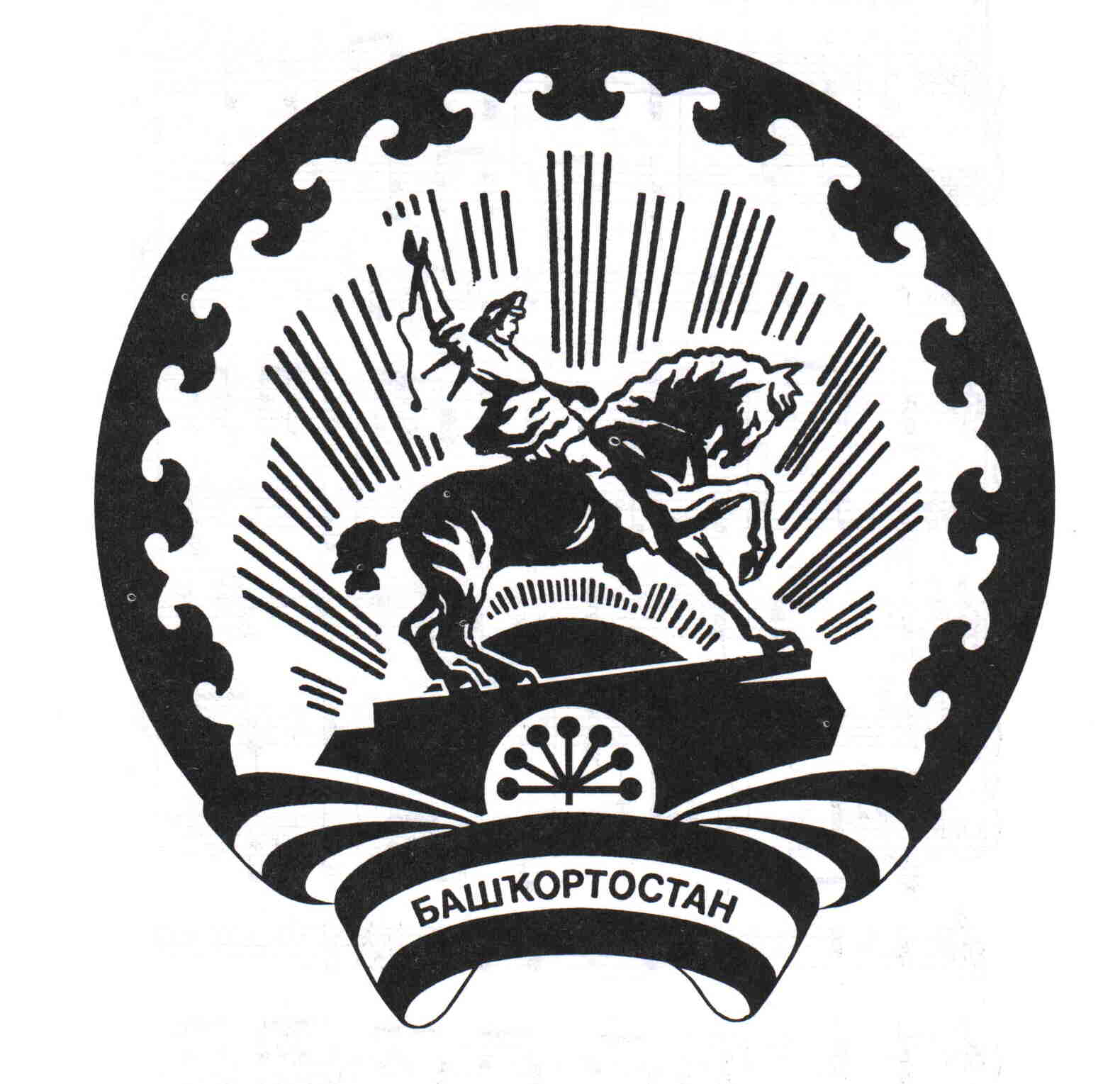 АДМИНИСТРАЦИЯ  СЕЛЬСКОГО ПОСЕЛЕНИЯ ЕРМОЛКИНСКИЙ СЕЛЬСОВЕТ МУНИЦИПАЛЬНОГОРАЙОНА БЕЛЕБЕЕВСКИЙ РАЙОН РЕСПУБЛИКИ БАШКОРТОСТАН452022, с. Ермолкино, ул. Ленина, 29аТел. 2-92-19№ п/пНаименование мероприятияСрок исполненияИсполнитель1с.Аделькино, с.Ермолкино,д.БаймурзиноОчистка обще ственных терри торий от снегаапрельАдминист. СП,учреждения, население 5с.Аделькино, с.Ермолкино,д.Баймурзино, с.Малоалександровкауборка территорий СП апрельАдминистрация СП, учреждения, население6с.Аделькино,д.Баймурзино, с.Малоалександровкадемонтаж заборов, ремонт июнь, июльАдминистрация СП7с.Аделькино, с.Ермолкино,д.Баймурзино, с.МалоалександровкаПокос  травы на общественных территориях По мере необходимости в течение лета  Администрация СП, учреждения9с.ЕрмолкиноПроведение единой республиканской акции «Зеленная Башкирия»08.05.20Администрация СП, учреждения, населениес.Ермолкино,с.МалоалександровкаУборка, очистка на территории памятника солдату и мемориала воинам ВОВ 01.05 по 07.05 2020 г.Администрация СП, учреждения